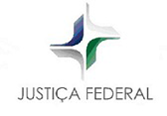 TRIBUNAL REGIONAL FEDERAL DA 5ª REGIÃOCoordenadoria Regional dos Juizados Especiais FederaisTURMA REGIONAL DE UNIFORMIZAÇÃO DE JURISPRUDÊNCIA31ª Sessão Ordinária de Julgamento09 de Março de 2020.Presidente: Desembargador Federal Paulo Roberto de Oliveira LimaMembros (Ordem de antiguidade):Juiz Federal Rudival Gama do NascimentoJuiz Federal Almiro José da RochaJuiz Federal José Baptista de Almeida FilhoJuiz Federal Jorge André de Carvalho MendonçaJuiz Federal Júlio Rodrigues Coelho NetoJuíza Federal Claudio KitnerJuiz Federal Gustavo Melo BarbosaJuiz Federal Gilton Batista BritoJuiz Federal Leopoldo Fontenele TeixeiraJuiz Federal Guilherme Masaiti Hirata YendoDiretora: Delane Ferreira da SilvaJuiz Federal Rudival Gama do Nascimento – Presidente da TR/PB01. 0503754-29.2017.4.05.8500Recorrente: Instituto Nacional do Seguro Social - INSSAdv/Proc: Procuradoria FederalRecorrido (a): Valdelice Calisto de RezendeAdv/Proc: Miron Silva Araújo – OAB/SE 6404Origem: Turma Recursal SJSERelator: Juiz Federal Rudival Gama do Nascimento02. 0508787-93.2018.4.05.8102Recorrente: Luzineide Batista Gomes de SouzaAdvogado: Francisco Lucas de Souza Macedo – OAB/CE 33.239Recorrido (a): Instituto Nacional do Seguro Social - INSSAdv/Proc: Procuradoria FederalOrigem: 1ª Turma Recursal SJCERelator: Juiz Federal Rudival Gama do Nascimento03. 0502999-50.2018.4.05.8312Recorrente: João José de OliveiraAdvogado: João Campiello Varella Neto – OAB/PE 30.341 e outrosRecorrido (a): Instituto Nacional do Seguro Social - INSSAdv/Proc: Procuradoria FederalOrigem: 2ª Turma Recursal SJPERelator: Juiz Federal Rudival Gama do Nascimento04. 0502727-27.2016.4.05.8312Recorrente: Edvaldo José de OliveiraAdvogado: Alexandre Vasconcelos – OAB/PE 20.304 e outrosRecorrido (a): Instituto Nacional do Seguro Social - INSSAdv/Proc: Procuradoria FederalOrigem: 1ª Turma Recursal SJPERelator: Juiz Federal Rudival Gama do Nascimento05. 0509776-02.2018.4.05.8102Recorrente: Paulo da Silva MartinsAdvogado: Marcos Antônio Inácio da Silva – OAB/CE 20.417-ARecorrido (a): 	Instituto Nacional do Seguro Social - INSSAdv/Proc: Procuradoria FederalOrigem: 3ª Turma Recursal SJCERelator: Juiz Federal Rudival Gama do Nascimento06. 0504023-68.2017.4.05.8500Recorrente: Instituto Nacional do Seguro Social - INSSAdv/Proc: Procuradoria FederalRecorrido (a): José da PurificaçãoAdv/Proc: Wilton Araujo da Silva – OAB/SE 6009Origem: Turma Recursal SJSERelator: Juiz Federal Rudival Gama do Nascimento07. 0511932-82.2017.4.05.8300Recorrente: Joao Batista De PaivaAdvogado: Bruno de Albuquerque Baptista – OAB/PE 019805Recorrido (a): União (Fazenda Nacional)Adv/Proc: Procuradoria da Fazenda NacionalOrigem: 2ª Turma Recursal SJPERelator: Juiz Federal Rudival Gama do NascimentoJuiz Federal Almiro José da Rocha Lemos – Presidente da TR/RN08. 0501330-93.2017.4.05.8312Recorrente: José Luiz da SilvaAdvogado: Igor Valença de Medeiros Cavalcanti – OAB/PE 28.293Recorrido (a): Instituto Nacional do Seguro Social - INSSAdv/Proc: Procuradoria FederalOrigem: 2ª Turma Recursal SJPERelator: Juiz Federal Almiro José da Rocha Lemos09. 0502858-67.2018.4.05.8300Recorrente: Antonio Paz JuniorAdvogado: Antônio Almir do Vale Reis JúniorRecorrido (a): Instituto Nacional do Seguro Social - INSSAdv/Proc: Procuradoria FederalOrigem: 1ª Turma Recursal SJPERelator: Juiz Federal Almiro José da Rocha Lemos10. 0529318-79.2018.4.05.8013Recorrente: Mercia Quiteria Silvestre Carvalho CysneirosAdvogado: Edes Soares de Oliveira – OAB/AL 5.777Recorrido (a): Instituto Nacional do Seguro Social - INSSAdv/Proc: Procuradoria FederalOrigem: Turma Recursal SJALRelator: Juiz Federal Almiro José da Rocha Lemos11. 0500096-38.2019.4.05.8302Recorrente: : Nailza Nair CezarAdv/Proc: Marcos Antônio Inácio da Silva – OAB/CE 20.417-ARecorrido (a): Instituto Nacional do Seguro Social - INSSAdv/Proc: Procuradoria FederalOrigem: 1ª Turma Recursal SJPERelator: Juiz Federal Almiro José da Rocha Lemos12. 0512468-93.2017.4.05.8300Recorrente: Camila Alves da SilvaAdv/Proc: Paulianne Alexandre Tenorio – OAB/PE 020070DRecorrido (a): Instituto Nacional do Seguro Social - INSSAdv/Proc: Procuradoria FederalOrigem: 2ª Turma Recursal SJPERelator: Juiz Federal Almiro José da Rocha LemosJuiz Federal José Baptista de Almeida Filho – Presidente da 1ª TR/PE13. 0500998-82.2019.4.05.8013Recorrente: João Anizio GomesAdvogado: Thiago Silva Ramos – OAB/AL 0077917Recorrido (a): Instituto Nacional do Seguro Social - INSSAdv/Proc: Procuradoria FederalOrigem: Turma Recursal SJALRelator: Juiz Federal José Baptista de Almeida Filho14. 0503441-16.2018.4.05.8312Recorrente: Alex Andrade De SousaAdvogado: Bruno de Albuquerque Baptista – OAB/PE 019805Recorrido (a): Instituto Nacional do Seguro Social - INSSAdv/Proc: Procuradoria FederalOrigem: 3ª Turma Recursal SJPERelator: Juiz Federal José Baptista de Almeida Filho15. 0503066-36.2018.4.05.8305Recorrente: José Ricardo De Jesus LimaAdvogado: Marcos Antonio Inácio Da Silva – OAB/PB 004007Recorrido (a): Instituto Nacional do Seguro Social - INSSAdv/Proc: Procuradoria FederalOrigem: 3ª Turma Recursal SJPERelator: Juiz Federal José Baptista de Almeida Filho16. 0520884-16.2018.4.05.8300Recorrente: Instituto Nacional do Seguro Social – INSSAdv/Proc: Procuradoria FederalRecorrido (a): Marcos Antônio GomesAdvogado: Romicedes Silvestre Tomé – OAB/PE 035432DOrigem: 3ª Turma Recursal SJPERelator: Juiz Federal José Baptista de Almeida Filho17. 0505419-58.2018.4.05.8302Recorrente: Edilene Severina Da Silva Advogada: Maria Alexandrina de Souza Farias – OAB/PE 013834Recorrido (a): Instituto Nacional do Seguro Social – INSSAdv/Proc: Procuradoria FederalOrigem: 2ª Turma Recursal SJPERelator: Juiz Federal José Baptista de Almeida FilhoJuiz Federal Jorge André de Carvalho Mendonça – Presidente da 2ª TR/PE18.  0512727-66.2018.4.05.8102Recorrente: Maria Lucilene Gonçalves BatistaAdvogada: Amanda Cândido Bezerra – OAB/CE 038062 e OutrosRecorrido (a): Instituto Nacional do Seguro Social – INSSAdv/Proc: Procuradoria FederalOrigem: 3ª Turma Recursal SJPERelator: Juiz Federal Jorge André de Carvalho Mendonça19.  0500295-42.2019.4.05.8405Recorrente: Edilson de Oliveira CavalcantiAdvogado: Wagner Leandro Da Silva – OAB/RN 003619Recorrido (a): UniãoAdv/Proc: Advocacia Geral da União - AGUOrigem: Turma Recursal SJRNRelator: Juiz Federal Jorge André de Carvalho Mendonça20.  0501900-85.2017.4.05.8310Recorrente: Nádia Barros SilvaAdvogado: Marcos Antonio Inácio Da Silva – OAB/PB 004007Recorrido (a): Instituto Nacional do Seguro Social – INSSAdv/Proc: Procuradoria FederalOrigem: 3ª Turma Recursal SJPERelator: Juiz Federal Jorge André de Carvalho Mendonça21.  0500966-56.2019.4.05.8311Recorrente: André Paulino Dos SantosAdvogado: Antônio Almir Do Vale Reis Júnior – OAB/PE 027685DRecorrido (a): Instituto Nacional do Seguro Social – INSSAdv/Proc: Procuradoria FederalOrigem: 3ª Turma Recursal SJPERelator: Juiz Federal Jorge André de Carvalho Mendonça22.  0516062-81.2018.4.05.8300Recorrente: Damião Sabino Dos SantosAdvogado: Igor Valença De Medeiros Cavalcanti - OAB/PE 028293D e OutrosRecorrido (a): Instituto Nacional do Seguro Social – INSSAdv/Proc: Procuradoria FederalOrigem: 1ª Turma Recursal SJPERelator: Juiz Federal Jorge André de Carvalho MendonçaJuiz Federal Júlio Rodrigues Coelho Neto – Presidente da 3ª TR/CE23.  0500689-86.2018.4.05.8307Recorrente: Luiz Carlos Lira Dos SantosAdvogado: João Campiello Varella Neto – OAB/PE030341DRecorrido (a): Instituto Nacional do Seguro Social – INSSAdv/Proc: Procuradoria FederalOrigem: 2ª Turma Recursal SJPERelator: Juiz Federal Júlio Rodrigues Coelho NetoJuiz Federal Cláudio Kitner – Presidente da 3ª TR/PESEM PROCESSOJuiz Federal Gustavo Melo Barbosa – Presidente da 2ª TR/CE24.  0502806-50.2018.4.05.8501Recorrente: Instituto Nacional do Seguro Social – INSSAdv/Proc: Procuradoria Federal Recorrido (a): Josefa Cristiane França SantosAdvogada: Rafaela Santos Sousa De Oliveira - OAB/SE 008376Origem: Turma Recursal SJSERelator: Juiz Federal Gustavo Melo Barbosa25.  0501678-58.2019.4.05.8501Recorrente: Instituto Nacional do Seguro Social – INSSAdv/Proc: Procuradoria Federal Recorrido (a): João Rodrigues Dos SantosAdvogada: Maria Edênia Passos Mendonça – OAB/SE 004236Origem: Turma Recursal SJSERelator: Juiz Federal Gustavo Melo Barbosa26.  0500468-66.2019.4.05.8308Recorrente: Benedita Maria Nunes e OutrosAdvogada: Lilian Rodrigues de Sá – OAB/PE 001146A Recorrido (a): Caixa Econômica Federal – CEF e OutrosAdv/Proc: Procuradoria e OutrosOrigem: 2ª Turma Recursal SJPERelator: Juiz Federal Gustavo Melo BarbosaJuiz Federal Gilton Batista Brito – Presidente da TR/SE27.  0507293-66.2018.4.05.8500Recorrente: Rosalyn Aparecida Dos SantosAdvogado: Defensoria Publica Da União - DPURecorrido (a): Conselho Regional de Técnicos em Radiologia da 7ª Região Adv/Proc: Wáblio Willian Leandro Silva – OAB/SE 014254Origem: Turma Recursal SJSERelator: Juiz Federal Gilton Batista Brito28.  0501880-72.2018.4.05.8306Recorrente: Marcos Fernando de AndradeAdvogado: João Campiello Varella Neto – OAB/PE 030341DRecorrido (a): Instituto Nacional do Seguro Social – INSS Adv/Proc: Procuradoria Federal Origem: 3ª Turma Recursal SJPERelator: Juiz Federal Gilton Batista BritoJuiz Federal Leopoldo Fontenele Teixeira – Presidente da 1ª TR/CE29.  0525121-14.2018.4.05.8100	(Embargos de Declaração)Recorrente: Elisabete Alexandre Bento Advogado: Francisco Cristiano Silva de Souza OAB/CE 033050Recorrido (a): Instituto Nacional do Seguro Social – INSSAdv/Proc: Procuradoria Federal Origem: 2ª Turma Recursal SJCERelator: Juiz Federal Leopoldo Fontenele Teixeira30.  0507902-13.2017.4.05.8200Recorrente: Amilton Francisco de LimaAdvogada: Ana Kattarina Bargetzi Nobrega – OAB/PB 012596Recorrido (a): União Adv/Proc: Advocacia Geral da União - AGU Origem: Turma Recursal SJPBRelator: Juiz Federal Leopoldo Fontenele Teixeira31.  0500378-49.2019.4.05.8311Recorrente: Ana Paula Da Silva BritoAdvogado: Antônio Almir Do Vale Reis Júnior – OAB/PE 027685D e OutrosRecorrido (a): Instituto Nacional do Seguro Social – INSSAdv/Proc: Procuradoria Federal Origem: 3ª Turma Recursal SJPERelator: Juiz Federal Leopoldo Fontenele Teixeira32.  0500524-42.2018.4.05.8015Recorrente: Jose Clovis Mendes De CastroAdvogado: Edes Soares de Oliveira Filho – OAB/AL010362Recorrido (a): Instituto Nacional do Seguro Social – INSSAdv/Proc: Procuradoria Federal Origem: Turma Recursal SJALRelator: Juiz Federal Leopoldo Fontenele Teixeira33.  0501999-90.2019.4.05.8502Recorrido (a): Instituto Nacional do Seguro Social – INSS Adv/Proc: Procuradoria Federal Recorrido (a): Maria Do Carmo AlvesAdvogada: Ana Lenierica Loyola Alves Dos Santos – OAB/SE 006656Origem: Turma Recursal SJSERelator: Juiz Federal Leopoldo Fontenele TeixeiraJuiz Federal Guilherme Masaiti Hirata Yendo – Presidente da TR/AL34.  0505362-46.2018.4.05.8300Recorrente: Manoel Neri Da Silva NetoAdvogada: João Campiello Varella Neto – OAB/PE 030341DRecorrido (a): Instituto Nacional do Seguro Social – INSS Adv/Proc: Procuradoria Federal Origem: 2ª Turma Recursal SJPERelator: Juiz Federal Guilherme Masaiti Hirata Yendo